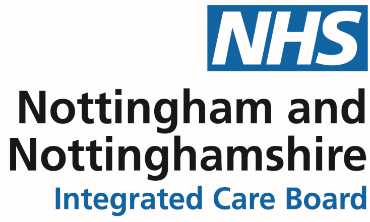 											          NN-ICB/22/159Dear Requestor RE: Freedom of Information RequestWith reference to your request for information I can confirm in accordance with Section 1 (1) of the Freedom of Information Act 2000 that we partially hold the information that you have requested.  A response to each part of your request is below.In the request you asked: CHC Funded Care and Support Packages StatisticsPlease advise;Who is responsible for sourcing and commissioning CHC funded packages of Care for individuals with Complex Care and Support Needs, please detail the team that sources packages of support and which department they for i.e., NHS or Local Authority (LA). In Nottingham and Nottinghamshire, the sourcing and commissioning of Continuing Health Care (CHC) funded packages of care are led by three delivery units. They are:Nottingham CityCare Partnership CIC – A social enterprise and the Mid Nottinghamshire Delivery Team – NHS, part of Nottingham and Nottinghamshire ICB.The Mid Nottinghamshire Delivery Team – NHS, part of Nottingham and Nottinghamshire ICB.The Bassetlaw Case Management Team – NHS, part of Nottingham and Nottinghamshire ICB. The number of CHC Funded Care and Support Packages commissioned by your ICB/LA and facilitated by an Independent (private or voluntary) provider within your ICB/LA boundary as of 2nd January 2023,The number of CHC Funded Care and Support Packages as of 2nd January 2023 commissioned by Nottingham and Nottinghamshire with a Nottinghamshire postcode is 881.  This includes patients in receipt of home care packages and care home placements.In relation to the number of CHC funded care and support packages commissioned with a Bassetlaw postcode, the system in place would require an extensive exercise to go into each individual record to extract the information and the ICB have applied the exemption below. Section 12 (Cost Limit Exemption) The ICB does hold the information in relation to your request, however, it is not possible to provide the information without undertaking an exercise to locate, retrieve and extract records for each of the individual records and this would equate to a significant amount of time to ensure the accurate extraction of information and exceed the appropriate cost limit of £450. The Freedom of Information Act state that the appropriate limit to be applied to requests received by the ICB is £450 (equivalent to 18 hours of work at £25 per hour) in estimating the cost of complying with the request for information, the ICB can only take into account any reasonable costs incurred in:Determining whether it holds the information, Locating the information, or document which may contains the information,Retrieving the information, or document which may contain the information, andExtracting the information from a document containing it.We estimate that obtaining and reviewing the records and collating a response would exceed the limit of 18 hours set out in the Act.The number of providers you commission on a spot purchase or framework arrangement to provide specialist Complex Care and Support Services within your ICB/LA boundary as of 2ndJanuary 2023.The total number of framework providers for adult home care commissioned by NHS Nottingham and Nottinghamshire ICB is 47. (On procurement, these providers were not required to specify whether they could take on complex care patients).The total number of adult care homes on framework commissioned by NHS Nottingham and Nottinghamshire ICB is 354 (these include specialist complex care homes).The total number of framework providers for NHS Nottingham and Nottinghamshire ICB for children home care is 4.The number of providers specialising in post Spinal Injury Care and Support Services within your ICB/LA boundary as of 2nd January 2023.NHS Nottingham and Nottinghamshire ICB is not able to respond to this question as the ICB does not define providers by the area they specialise in.The number of independent (private or voluntary) specialist Complex Care and Support providers commissioned by your ICB/LA from 2nd January 2023 under a block contract arrangement, if appropriate please advise of the format of this provision.Kindly refer to question 3 above.  Individuals in receipt of CHC funded care and support package StatisticsPlease advise;The number of individuals (children and adults) currently receiving care and support from a provider commissioned by your ICB/ LA with CHC funding in place with Complex Care and Support needs.The number of children and adults currently receiving care and support with a Nottingham and Nottinghamshire postcode is 1014.  In relation to the number of individuals with CHC funded in place with complex care and support need with a Bassetlaw postcode, the system in place would require an extensive exercise to go into each individual record to extract the information and the ICB have applied the exemption below. Section 12 (Cost Limit Exemption) The ICB does hold the information in relation to your request, however, it is not possible to provide the information without undertaking an exercise to locate, retrieve and extract records for each of the individual records and this would equate to a significant amount of time to ensure the accurate extraction of information and exceed the appropriate cost limit of £450. The Freedom of Information Act state that the appropriate limit to be applied to requests received by the ICB is £450 (equivalent to 18 hours of work at £25 per hour) in estimating the cost of complying with the request for information, the ICB can only take into account any reasonable costs incurred in:Determining whether it holds the information, Locating the information, or document which may contains the information,Retrieving the information, or document which may contain the information, andExtracting the information from a document containing it.We estimate that obtaining and reviewing the records and collating a response would exceed the limit of 18 hours set out in the Act.The number of individuals (children and adults) currently receiving care and support within their own home setting from a provider commissioned by an outside ICB/LA living but within your ICB/LA boundary.There are no out of area ICBs commissioning continuing healthcare or continuing care homecare packages for children and adults in Nottinghamshire because responsibility transfers to the local ICB on registration with a local GP.The number of individuals (children and adults) currently receiving care and support from a provider commissioned by your ICB/LA with CHC funding in place receiving over 80 hours per week care and support.NHS Nottingham and Nottinghamshire ICB does not hold this information.Framework & Non-Framework Providers & FeesDoes the ICB/LA make placements via a Framework or other pre commissioned service arrangement for Complex Care and Support packages? Yes.If the ICB/LA has framework or pre commissioned arrangements, are these arrangements in collaboration with any other ICB’s or Local Authorities? If so, who are the other ICB’s or Local Authorities?For both children and adults home care, the framework arrangement is just with Nottingham and Nottinghamshire ICB.  For care homes, the framework contract is between Nottingham and Nottinghamshire ICB and Nottingham City Council.In relation to any Frameworks you currently operate for individuals (children and adults) currently receiving complex and or high level care and support operated by an Independent (private or voluntary) provider within your ICB/LA boundary, please provide the following information (including Provider name) about the number of individuals they support within your ICB/LA boundary, the average weekly hours commissioned, the average hourly rate paid for this provision, per type specified and whether the fees include any discounts agreed with said Provider. Please also advise the totals for all packages in each type specified i.e. total average hourly rate, total average hours provided per week & total no of individuals supported by each provider. Please use the example format below and return in an excel spreadsheet if possible:NHS Nottingham and Nottinghamshire ICB does not collect information in the format requested above.  However, we are able to provide you with information as found at appendix A.As per question 3 above, please provide the same information; however, this time in relation to Non-Framework Providers i.e., where the ICB/LA has commissioned packages with independent care and support Providers using a Spot Purchase mechanism because the Provider is not on a Framework with the ICB/LA. Please also advise the totals for all packages in each type specified i.e. total average hourly fee & total no of individuals supported by Provider. Please use the example format below and return in an excel spreadsheet if possible: NHS Nottingham and Nottinghamshire ICB do not collect information in the format requested above. Please explain the process followed when you are unable to source a provider from the framework. Is there is a mailing list for this and if so please share the contact details of the team or individual responsible for making off framework package of care arrangements. The Delivery Teams in Nottingham and Nottinghamshire have a Standard Operational Procedure in place that they follow to source providers.  The contact details for the delivery teams are:City Care - NCP.continuingcarenotts@nhs.netMid Notts - nnicb-nn.midnottschc@nhs.netThe email address for the CHC Team in Bassetlaw is: nnicb-bassetlaw.chc-office@nhs.netGeneral informationProvide details of any e-sourcing portals used by your ICB/LA to advertise tender opportunities for Complex Care and Support Services including Spinal Care Services,NHS Nottingham and Nottinghamshire ICB do not tender for individual care packages.Details of which team/ department commission/source Complex Care and Support packages where an individual has CHC funding in place, please detail whether this is commissioned directly by the ICB or whether the commissioning of these packages of care are commissioned by the responsible Local Authority for the individual in need of care and support and CHC funding.NHS Nottingham and Nottinghamshire ICB directly commission packages of care. Kindly refer to question 1.Please provide the contact details (phone number and email) and name of the team within your ICB/LA that refers individuals/ manage the placement contracts/ process for individual packages of support for individuals receiving Complex Care and Support services. Please including both children and adults requiring a package of Complex Care and Support in this and whether it is an all age service or separate, Kindly contact the CHC Team’s generic email address on  nnicb-nn.chcteam@nhs.net (Nottingham and Nottinghamshire) and  nnicb-bassetlaw.chc-office@nhs.net (Bassetlaw) and your query will be forwarded to the relevant team.Please provide us of the details of any block contract arrangements you currently hold for Complex Care and Support Services including Spinal Care Services within your ICB/LA area.NHS Nottingham and Nottinghamshire ICB do not hold any block contract arrangements for complex care and support services including Spinal Care Services.If you are unhappy with the way in which your request has been handled, NHS Nottingham and Nottinghamshire Integrated Care Board (ICB) have an internal review procedure through which you can raise any concerns you might have. Further details of this procedure can be obtained by contacting Lucy Branson, Associate Director of Governance via lucy.branson@nhs.net or by writing to FOI Team at NHS Nottingham and Nottinghamshire ICB, Sir John Robinson House, Sir John Robinson Way, Arnold, Daybrook, Nottingham, NG5 6DA.If you remain dissatisfied with the outcome of the internal review, you can apply to the Information Commissioner’s Office (ICO), who will consider whether the organisation has complied with its obligations under the Act and can require the organisation to remedy any problems. Generally, the ICO cannot make a decision unless you have exhausted the complaints procedure provided by NHS Nottingham and Nottinghamshire ICB. You can find out more about how to do this, and about the Act in general, on the Information Commissioner’s Office website at: https://ico.org.uk/for-the-public/Complaints to the Information Commissioner’s Office should be sent to: FOI/EIR Complaints Resolution, Information Commissioner’s Office, Wycliffe House, Water Lane, Wilmslow, Cheshire, SK9 5AF. Telephone 0303 123 1113 or report a concern via https://ico.org.uk/concerns/  Yours sincerelyFreedom of Information (FOI) Officer on behalf of NHS Nottingham and Nottinghamshire Integrated Care Boardnotts.foi@nhs.netAll information we have provided is subject to the provisions of the Re-use of Public Sector Information Regulations 2015. Accordingly, if the information has been made available for re-use under the Open Government Licence (OGL) a request to re-use is not required, but the license conditions must be met. You must not re-use any previously unreleased information without having the consent of NHS Nottingham and Nottinghamshire Integrated Care Board. Should you wish to re-use previously unreleased information then you must make your request in writing (email will suffice) to the FOI Lead via notts.foi@nhs.net. All requests for re-use will be responded to within 20 working days of receipt. FrameworkFrameworkFrameworkFrameworkFrameworkFrameworkFrameworkFrameworkName of ProviderAverage hourly rate Average weekly hours provided per week Average weekly total fee No of individuals the provider supportsNo of individuals with spinal injury care and support needsNo of individuals with complex care and support needsDiscounts Agreed (type & %)Provider 1 name (example)££e.g long term, volumeProvider 2 name (example)££Total (of all placements)££Name of ProviderAverage hourly rate Average weekly hours provided per week Average weekly total fee No of individuals the provider supportsNo of individuals with spinal injury care and support needsNo of individuals with complex care and support needsProvider 1 name (example)££e.g long term, volumeProvider 2 name (example)££Total (of all placements)££